Муниципальное автономное общеобразовательное учреждение «Средняя общеобразовательная школа № 18»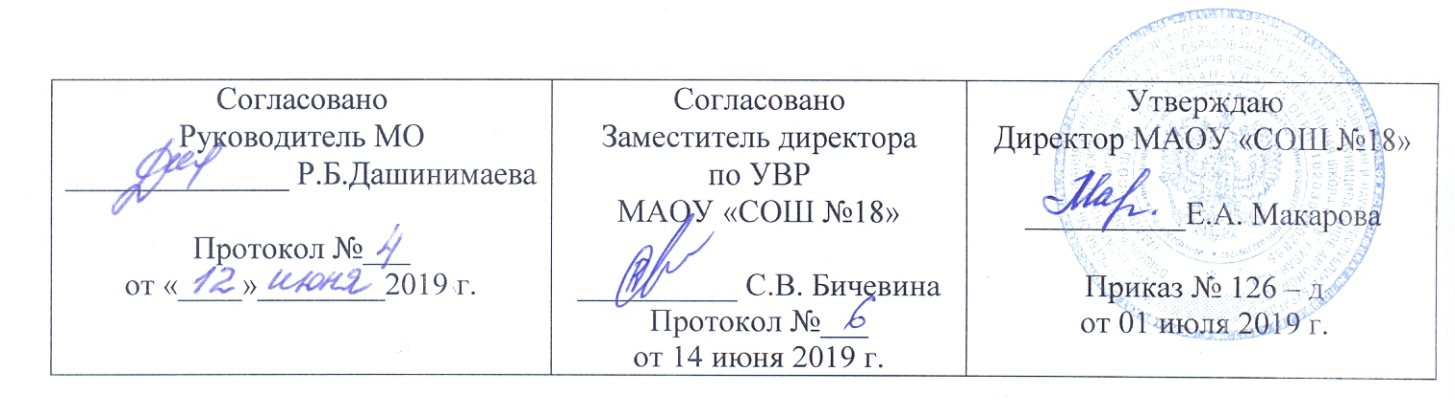 Рабочая программа учебного предмета (курса)«Русский (Родной ) язык»2  А классСоставитель программы:Захарова Галина Геннадьевна, учитель начальных классов.г. Улан-Удэ2019-2020 уч.г.2.Пояснительная записка       Курс русского языка в начальной школе – часть единого непрерывного курса обучения, поэтому он ориентирован на предмет и цели обучения русскому языку в основной школе.        В начальном обучении предмет «Русский язык» занимает ведущее место, так как направлен на формирование функциональной грамотности и коммуникативной компетенции младших школьников, при этом значение и функции предмета «Русский язык» носят универсальный, обобщающий характер, поскольку успехи в изучении русского языка во многом определяют качество подготовки ребенка по другим школьным предметам.Программа «Русский (родной) язык» является составляющей предметной области «Родной язык и литературное чтение на родном языке».Цели изучения курса русского родного языка в 1-4 классах:совершенствование  коммуникативных умений;развитие языковой интуиции;включение учащихся в практическую речевую деятельность;деятельность на русском языке;первое знакомство с фактами истории родного языка;расширение представлений о различных методах познания языка.В соответствии с этой целью ставятся задачи: реализации содержания предметной области «Родной (русский) язык»: формирование первоначальных представлений единстве и многообразии языкового и культурного пространства России, о языке как основе национального самосознания. Развитие диалогической и монологической устной и письменной речи на родном языке, коммуникативных умений, нравственных и эстетических чувств, способностей к творческой деятельности на родном языке.Общая характеристика учебного предмета:          Русский язык является государственным языком Российской Федерации, средством межнационального общения и объединения народов России. Изучение русского языка и владение им – могучее средство приобщения к духовному богатству русской культуры и литературы, основной путь приобщения к культурно-историческому опыту человечества. Одновременно с этим русский язык является родным языком русского народа, основой его духовной культуры. Родной язык связывает поколения, обеспечивает преемственность и постоянное обновление национальной культуры.       Родной язык, выполняя свои базовые функции общения и выражения мысли, обеспечивает межличностное и социальное взаимодействие людей, участвует в формировании самосознания и мировоззрения личности, является важнейшим средством хранения и передачи информации, культурных традиций и истории. Высокий уровень владения родным языком определяет способность аналитически мыслить, успешность в овладении способами интеллектуальной деятельности, умениями убедительно выражать свои мысли и точно понимать мысли других людей, извлекать и анализировать информацию из различных текстов. Как средство познания действительности русский родной язык обеспечивает развитие интеллектуальных и творческих способностей ребенка, развивает его абстрактное мышление, память и воображение, формирует навыки самостоятельной учебной деятельности, самообразования и самореализации личности. Обучение русскому родному языку совершенствует нравственную и коммуникативную культуру ученика.Актуальность программы – Русский язык является родным языком русского народа, основой его духовной культуры. Он формирует и объединяет нацию, связывает поколения, обеспечивает преемственность и постоянное обновление национальной культуры. Изучение русского языка и владение им – могучее средство приобщения к духовному богатству русской культуры и литературы, основной канал социализации личности, приобщения еѐ к культурно-историческому опыту человечества.Исходя из этого, назначение предмета «Русский (Родной)» язык в начальной школе состоит в том, чтобы заложить основу формирования функционально грамотной личности, обеспечить языковое и речевое развитие ребёнка, помочь ему осознать себя носителем языка.Принципы отбора содержания материала программы: принцип интеграции, краеведческий принцип, доступность, научность, наглядность, вариативность, минимакс, принцип поступательности, сознательности. принцип дифференцированного подхода.Нормативно-правовые документы:Конституция РФ.Федеральный закон от 29.12.2012 № 273-ФЗ "Об образовании в Российской Федерации".Закон Республики Бурятия от 13.12.2013 № 240-V«Об образовании в Республике Бурятия»Федеральный государственный образовательный стандарт начального общего образования, утв. приказом Минобрнауки России от 06.10.2009 № 373 с изменениями от 26 ноября 2010 г., 22 сентября 2011 г., 18 декабря 2012Примерная программа начального общего образования. Предмет "Родной язык", 2 классСанитарно-эпидемиологических правил и нормативов  СанПиН 2.4.2.2821-10"Санитарно-эпидемиологические требования к условиям и организации обучения в общеобразовательных учреждениях" (Постановление Главного государственного санитарного врача Российской Федерации от 29 декабря 2010 г. N 189 ).Устав МАОУ « СОШ №18» .Образовательная программа начального общего образования МАОУ «СОШ №18».Локальные акты  МАОУ « СОШ №18».3. Описание места учебного предмета в учебном плане. На изучение русского языка с родным языком обучения во втором классе выделяется 170 ч (5 ч в неделю, 34 учебные недели): из них 34 ч отведены на изучение родного языка.4. Количество часов Объём учебного времени в год составляет 34 часа по 1 часу в неделю.5. Характеристика  младшего  школьного возраста.         Младший школьный возраст – это возраст, когда ребёнок проходит первый этап школьного образования. Его границы исторически подвижны. В настоящее время в нашей стране он охватывает период с 6,5 до 11 лет.
Главной чертой этого возрастного периода является смена ведущей деятельности, переход от игры к систематическому, социально организованному учению. Смена ведущей деятельности – не одномоментный переход, а процесс, занимающий у разных детей различное время. Поэтому на протяжении всего младшего школьного возраста игровая деятельность во всех её разновидностях продолжает оставаться  важной для психического развития. Тем более, что в современных условиях многие дошкольники к моменту начала школьного обучения не овладевают высшими уровнями игры (игра-драматизация, режиссёрская игра, игра по правилам). На начальном этапе школьного образования формируется система учебных и познавательных мотивов, умение принимать, сохранять и реализовать учебные цели. В процессе их  реализации ребёнок  учится планировать, контролировать и оценивать собственные учебные действия и их результат. Успешность смены ведущей деятельности обеспечивают складывающиеся к концу дошкольного детства  возрастные предпосылки, от наличия которых зависит готовность ребёнка к школьному обучению. В отличие от дошкольника, младший школьник обладает достаточной физической выносливостью, позволяющей осуществлять учебную деятельность, требующую значительного умственного напряжения, длительной сосредоточенности. Эмоционально младший школьник впечатлителен и отзывчив, но более уравновешен, чем дошкольник. Он уже может в достаточной степени управлять проявлениями своих чувств, различать ситуации, в которых их необходимо сдерживать. В этом возрасте ребёнок приобретает опыт коллективной жизни, для него существенно возрастает значимость межличностных и деловых отношений. С  подобным опытом во многом связана самооценка младшего школьника – он оценивает себя так, как оценивают его «значимые другие». Для младшего школьника, как и для дошкольника, такими  значимыми людьми являются прежде всего взрослые.  Особое место в жизни  ученика начальной школы  занимает учитель. В этом возрасте   он для ребёнка  - образец действий, суждений и оценок.  От него  решающим образом зависит  и принятие  позиции ученика, и мотивация учебной деятельности, и самооценка ребёнка.  Основными психологическими новообразованиями младшего школьного возраста являются произвольность психических процессов и способность к самоорганизации собственной деятельности. Полноценным итогом начального обучения  являются основы понятийного мышления с характерной для него критичностью, системностью и умением понимать разные точки зрения, а также желание и умение учиться. Эти новообразования к концу начальной школы должны проявляться в работе класса или внеклассной учебной общности, но не в индивидуальных действиях каждого ученика. Виды деятельности  младшего школьника:Совместно-распределенная учебная деятельность (коллективная дискуссия, групповая работа) Игровая деятельность (высшие виды игры – игра-драматизация, режиссёрская игра, игра с правилами)Творческая деятельность (художественное творчество, конструирование, социально значимое проектирование и др.)Трудовая деятельность (самообслуживание, участие в общественно-полезном труде, в социально значимых трудовых акциях )Спортивная деятельность (освоение основ физической культуры, знакомство с различными видами спорта, опыт участия в спортивных соревнованиях).Конкретные виды  деятельности младших школьников, которые реализуются в образовательном учреждении, определяются самим образовательным учреждением совместно с заинтересованными участниками образовательного процесса. Задачи, решаемые младшими  школьниками в разных видах  деятельности  сделать первые шаги в овладении основами понятийного мышления (в освоении содержательного обобщения, анализа, планирования и рефлексии);научиться самостоятельно конкретизировать поставленные учителем цели и искать средства их решения; научиться контролировать и оценивать свою учебную работу и продвижение в разных видах деятельности;овладеть коллективными формами учебной работы и соответствующими социальными навыками;полностью овладеть высшими видами игры (игра-драматизация, режиссёрская игр, игра по правилам.) Научиться удерживать свой замысел, согласовывать его с партнёрами по игре, воплощать в игровом действии. Научиться удерживать правило и следовать ему;научиться создавать собственные творческие замыслы и доводить их до воплощения в творческом продукте. Овладевать средствами и способами воплощения собственных замыслов;приобрести навыки самообслуживания, овладеть простыми трудовыми действиями и операциями на уроках труда и в социальных практиках;приобрести опыт взаимодействия со взрослыми и детьми, освоить основные этикетные нормы, научиться правильно выражать свои мысли и чувства.6.Обоснование целесообразности изменений в программе: программа конкретизирована для 2 -го класса, так как программа рассчитана на 2 – 4 классы.7. Описание  ценностных ориентиров содержания учебного предмета.Ведущая идея курса – изучение родного языка с позиций духовной и культурно-исторической ценности. Данная программа направлена:На личностное, духовно-нравственное, эмоциональное, интеллектуальное развитие младшего школьника, формирование его индивидуальности;  на становление всех форм общения – говорения, письма, слушания, чтения; на познание окружающего мира и самого себя.Ценность общения –  признание возможности общения, как величайшей ценности.Ценность языка – признание литературного русского языка, как эталона общения, направленное на расширение активного словаря учащихся, неприятие ненормативной лексики.Ценность добра – направленность человека на развитие и сохранение жизни, через сострадание и милосердие как проявление высшей человеческой способности - любви.Ценность истины – это ценность научного познания как части культуры человечества, разума, понимания сущности бытия, мироздания.Ценность семьи как первой и самой значимой для развития ребёнка социальной и образовательной среды, обеспечивающей преемственность культурных традиций народов России  от поколения к поколению и тем самым жизнеспособность российского общества.Ценность труда и творчества как естественного условия человеческой жизни, состояния нормального человеческого существования.Ценность социальной солидарности как признание прав и свобод человека, обладание чувствами справедливости, милосердия, чести, достоинства по отношению к себе и к другим людям.Ценность гражданственности – осознание человеком себя как члена общества, народа, представителя страны и государства.Ценность патриотизма  одно из проявлений духовной зрелости человека, выражающееся в любви к России,  народу, языку, малой родине, в осознанном желании служить Отечеству.8. Личностные, метапредметные и предметные результаты освоения  учебного предмета, курса.Личностными результатами изучения предмета «Родной язык» являются следующие умения и качества:– эмоциональность; умение осознавать и определять(называть) свои эмоции;– эмпатия – умение осознавать и определять эмоции других людей; сочувствовать другим людям, сопереживать;– чувство прекрасного – умение чувствовать красоту и выразительность         речи, стремиться к совершенствованию собственной речи;Регулятивные УУД:– самостоятельно формулировать тему и цели урока;– составлять план решения учебной проблемы совместно с учителем;– работать по плану, сверяя свои действия с целью, корректировать свою деятельность;Познавательные УУД:– вычитывать все         виды         текстовой информации: фактуальную, подтекстовую, концептуальную;– пользоваться разными видами чтения: изучающим, просмотровым, ознакомительным;– извлекать         информацию, представленную в разных формах сплошной текст; несплошной текст – иллюстрация, таблица, схема);Коммуникативные УУД:– оформлять свои мысли в устной и письменной форме с учётом речевой ситуации;– адекватно использовать речевые средства для решения различных коммуникативных задач; владеть монологической и диалогической формами речи.– высказывать и обосновывать свою точку зрения;9. Содержание программы (34 ч)      Раздел 1.  Общение 2ч.      Что такое успешное общение. Слово веселит, огорчает, утешает.      Раздел 2.  Азбука вежливости 2ч.      Как нельзя произносить слова (пропедевтическая работа по предупреждению ошибок в произношении слов). Смыслоразличительная роль ударения. Звукопись в стихотворном художественном тексте. Наблюдение за сочетаемостью слов (пропедевтическая работа по предупреждению ошибок в сочетаемости слов). Азбука вежливости, речевой этикет. Способы выражения (этикетные формы) приветствия, прощания, благодарности, извинения. Этикетные средства в устной и письменной речи. Словарь. Почему это так называется?        Раздел 3.  Слово 8ч.       Разные способы толкования слов. Наблюдаем за сочетаемостью слов. Как правильно произносить слова. Ударение. Пословицы, поговорки. Фразеологизмы. Конкурс «Чистое слово». Слова, у которых несколько значений. Слова, у которых несколько значений. Разные слова, которые случайно одинаково звучат и пишутся. Разные слова, которые случайно одинаково звучат и пишутся. Разные слова, которые случайно одинаково звучат и пишутся. Слова и их дальние родственники. Чудесные превращения слов.          Раздел 4.Слушание и говорение 10ч.       Что такое обращение. Слушание и говорение. Говорить – слушать, их взаимосвязь. Писать – читать, их взаимосвязь. Говорение. Голос, его окраска, темп устной речи. Основной тон, смысловое ударение, громкость высказывания. Правила для собеседников. (Не говори долго; говори то, что хорошо знаешь и т.д.) Речевой этикет. Способы выражения вежливой речи. Этикетные средства в устной и письменной речи. Этикетные жанры. Приветствие, прощание, благодарность, извинение как разновидности текста (жанры). Этикетный диалог, его особенности (на примере разговора по телефону). Структура поздравления. Письменная речь. Графическая структура письменного текста.            Раздел 5.Текст 12ч.        Что такое текст. Типы текстов. Текст. Тема, основная мысль текста, заголовок. Ключевые (опорные) слова. Деление текста на части. Красная строка и абзацные отступы как смысловые сигналы частей текста. План. Составление плана к тексту. Письменные ответы на вопросы к тексту. Изложение текста по вопросам. Работа с деформированным текстом. Списывание с делением сплошного текста на предложения. Работа с деформированным текстом. Изложение зрительно воспринятого текста. Понятие о пересказе. Подробный пересказ (устный). Правила пересказа. Краткий пересказ . Способы сжатия текста. Составление устного рассказа по картинкам. Виды текстов: повествование, описание, рассуждение. Структурные части текста-повествования. Отзыв о книге. Структурные части текста - описание. Сочинение – описание. Любимая игрушка. Описание в объявлении. Описание-загадка. Структурные части текста - рассуждение. Обучающее сочинение – рассуждение. Доказательства: факты (научные, житейские) Научный и художественный текст. Творческое изложение. Вывеска как информационный текст. «Язык родной, дружи со мной» Обобщение. Игра – викторина «Путешествие в страну русского языка» Организация внеурочной деятельности по предмету: Внеурочная деятельность по предмету осуществляется в течение учебного года. Проводятся во время каникул интеллектуальные игры «Хочу всё знать!» (I полугодие), «Поле чудес» (II полугодие). Для учащихся 2-х классов во внеурочное время проводятся занятия по учебно-исследовательской деятельности, что дает им возможность участвовать в НПК «Шаг в будущее» ( школьный уровень), в различных конкурсах по русскому языку.Тематическое планирование с определением основных видов учебной деятельности.11.Планируемые результаты изучения учебного предмета:Общие предметные результаты освоения программы:формирование первоначальных представлений о единстве и многообразии языкового и культурного пространства России, о языке как основе национального самосознания;понимание обучающимися того, что язык представляет собой явление национальной культуры и основное средство человеческого общения.В результате изученияучебного предмета «Родной (русский) язык» при получении начального общего образования у обучающихся будут сформированы первоначальные представления о роли и значимости русского языка в жизни современного человека в  поликультурном мире. Обучающиеся приобретут начальный опыт использования русского языка как средства межкультурного общения, как нового инструмента познания мира и культуры русского народа, осознают личностный смысл овладения русским языком.Знакомство с детским пластом культуры русского народа не только заложит основы уважительного отношения к русской культуре, но и будет способствовать более глубокому осознанию обучающимися особенностей культуры своего народа.Совместное изучение языков и культур, общепринятых человеческих и базовых национальных ценностей заложит основу для формирования гражданской идентичности, чувства патриотизма и гордости за свой народ, свой край, свою страну, поможет лучше осознать свою этническую и национальную принадлежность.АудированиеУчащийся научится:понимать на слух речь учителя по ведению урока, высказывания одноклассников, небольшие тексты и сообщения, построенные на изученном речевом материале.Учащийся получит возможность научиться:воспринимать на слух аудиотекст и полностью понимать содержащуюся в нем информацию; использовать контекстуальную или языковую догадку при восприятии на слух текстов, содержащих некоторые незнакомые слова.ГоворениеУчащийся научится:вести разговор с собеседником, задавая простые вопросы и отвечать на вопросы собеседника: расспрашивать о чём-либо; попросить о чём-либо и отреагировать на просьбу собеседника;составлять собственный текст по аналогии;осознанно строить речевое высказывание в соответствии с коммуникативными задачами;выражать суждение относительно поступков героев.Учащийся получит возможность научиться:–  начать,  продолжить  и завершить разговор;– составлятьнесложные монологические тексты в форме повествования, описания и рассуждения на изученные темы;–  воспризводить наизусть тексты рифмовок, стихотворений, песен;– пересказывать доступный по объемууслышанный или прочитанный текст поопорам, без опор;– кратко охарактеризовать персонаж.ЧтениеУчащийсянаучится:– соотносить графический образ слова с его звуковым образом;– правильно читать слова с учетом изученных правил чтения; соблюдать интонационное выделение знаков препинания; извлекать конкретную информацию из прочитанного; формулировать простые выводы на основе информации, которая содержится впрочитанном тексте.Учащийся получит возможность научиться:– читать про себя и находить в тексте нужную информацию;–догадыватьсяо значении незнакомых слов по контексту;– не обращать внимания на незнакомые слова, не мешающие понимать основное содержание текста; самостоятельно определить тему, главную мысль прочитанного текста.ПисьмоУчащийся научится:воспроизводить графически и каллиграфически корректно все буквы алфавита; соотносить графический образ слова с его звуковым образом;выписывать из текста слова, словосочетания и предложения;писать краткое поздравление (с днем рождения, с праздником) с опорой на образец;писать по образцу короткое письмо другу, сообщать краткие сведения о себе, запрашивать аналогичную информацию о нем. Учащийся получит возможность научиться: в письменной форме кратко отвечать на вопросы к тексту; составлять текст в письменной форме по плану/ключевым словам;правильно писать на русском языке с учетом изученных правил;Использовать  приобретённые  знания  и  умения  в практической  повседневной  жизни для: • адекватного восприятия звучащей речи (высказывания взрослых и сверстников,      детских радиопередач, аудиозаписей и др.);•  работы со словарем (алфавит);•  соблюдения орфоэпических норм;•  создания  в устной и письменной форме несложных текстов по  интересующей    младшего     школьника тематике;• овладения нормами русского речевого этикета в ситуациях  повседневного общения  (приветствие, прощание, благодарность).12. Учебно-методическое обеспечение:Канакина В.П. Русский язык: Учебник: 2 класс: В 2 ч. – М.: Просвещение, 2019.Канакина В.П. Русский язык: Рабочая тетрадь: 2 класс. - М.: Просвещение, 2019.Канакина В. П., Горецкий В. Г. Русский язык. Методическое пособие. 2 классВ.П.Канакина Работа с трудными словами. М.: Просвещение 2015Электронное приложение к учебнику В.П.Канакиной, В.Г.ГорецкогоИнтернет – ресурсы.Я иду на урок начальной школы (материалы к уроку). Режим доступа: http://nsc.1september.ru/urokhttp://school-collection.edu.ru/ – каталог Единой коллекции цифровых образовательных ресурсов.http://fcior.edu.ru – каталог электронных образовательных ресурсов Федерального центра.http://window.edu.ru – электронные образовательные ресурсы.http://katalog.iot.ru – электронные образовательные ресурсы.http://www.it-n.ru/ – «Сеть творческих учителей». 13. Материально-техническое обеспечение:       1.	Канакина В. П., Горецкий В. Г. Русский    язык. Учебник 2 класс. В 2ч. Ч. 1.       2.	Канакина В. П., Горецкий В. Г. Русский    язык. Учебник 2 класс. В 2 ч. Ч. 2.       3.Канакина В. П. Русский язык.  Рабочая тетрадь.  2 класс. В 2 ч. Ч.1.       4.Канакина В. П. Русский язык. Рабочая тетрадь. 2 класс. В 2 ч. Ч. 2.Методические пособия	1.Канакина В. П., Щёголева Г. С. Русский язык. Сборник диктантов и самостоятельных работ. 1-4 классы.2. Канакина В. П. Работа с трудными словами. 1-4 классыПечатные пособия:Таблицы   к   основным   разделам   грамматического   материала, содержащегося в программе по русскому языку. Наборы   сюжетных   (предметных)   картинок   в   соответствии с тематикой, определённой в программе по русскому языку (в том числе и в цифровой форме).Словари    по   русскому   языку:    толковый    словарь,    словарь фразеологизмов, морфемный и словообразовательный словари. Репродукции картин в соответствии с тематикой и видами работы, указанными в программе и методических пособиях по русскому языку (в том числа, и в цифровой форме).Технические средства обученияКлассная доска с набором приспособлений для крепления таблиц, постеров и картинок. Настенная  доска  с   набором   приспособлений  для   крепления картинок. Мультимедийный проектор. Компьютер. Интерактивная доска. Сканер, принтер. Фотокамера цифровая.14. Контрольно-измерительные материалы:1. Канакина В. П., Щёголева Г. С. Русский язык. Сборник диктантов и самостоятельных работ. 1-4 классы.2. Голубь В.Т. Зачетная тетрадь. Тематический контроль знаний учащихся. Русский язык. 2 класс. Практическое пособие для начальной школы. – Воронеж: ИП Лакоценина Н.А., 2017.Голубь В.Т. Итоговое тестирование. Математика. Русский язык. 2 класс. Контрольно-измерительные материалы. – Воронеж: ИП Лакоценина Н.А., 2015.Крылова О.Н. Русский язык: итоговая аттестация: 2 класс: типовые текстовые задания. – М.: Экзамен, 2018.Логинова О.Б., Яковлева С.Г. Мои достижения. Итоговые комплексные работы. 2 класс. – М.: Просвещение, 2016.15. Список литературы:- литература, использованная при составлении программы:1.Канакина В. П., Горецкий В. Г. и др. Русский язык. Рабочие программы. 1—4 классы2.С.В. Анащенкова, М.А. Бантова, А.А.Плешаков и др. Сборник рабочих программ. М.: Просвещение 2011г.3. В.П. Канакина, В.Г.Горецкий Русский язык. Учебник. М.: Просвещение 2019г.4. В.П. Канакина Русский язык. Рабочая тетрадь М.: Просвещение 2019г.5.В.П.Канакина,В.Г.Горецкий. Русский язык. Методическое пособие М.: Просвещение 2016г.6.Электронное сопровождение к учебнику «Русский язык» 2 класс7.В.П. Канакина, Г.С.Щёголева Русский язык. Сборник диктантов и самостоятельных                            работ.1-4 классы. М.: Просвещение 2018г.8. Панов Г.А. Внеклассная работа по русскому языку. – М.: просвещение, 2017г.9.Подгаецкая И.М. Воспитание  у учащихся интереса к изучению русского языка. – М.: Просвещение,2017г.- литература, рекомендованная для учащихся:1.Канакина В. П., Горецкий В. Г. Русский    язык. Учебник 2 класс. В 2ч. Учебник. М.: Просвещение 2019г. Канакина В. П. Русский язык.  Рабочая тетрадь.  2 класс. В 2 ч. М.: Просвещение 2019г Русский язык. Курс начальной школы в таблицах Минск «Современная школа» 2015.Словари по русскому языку: толковый, орфографический, фразеологизмов, морфемный и  словообразовательный В.В.Волина Веселая грамматика. М.: Знание,2016г.16. Календарно-тематический план:Список тем творческих, проектных работ:Проект «Пишем поздравительную открытку».Проект « Путешествие в страну родного языка».  Наименование разделов программыКол-во часов на разделВиды учебной деятельностиВиды контроляОбщение2Рассуждать о значении языка и речи в жизни людей, о роли русского языка в жизни и общении.Анализировать речь людей (при анализе текстов). Наблюдать за особенностями собственной речи и оценивать её. Различать устную, письменную речь и речь про себя. Отличать диалогическую речь от монологической. Использовать в речи диалог и монолог. Участвовать в учебном диалоге.ФронтальныйАзбука вежливости2Соблюдать в речи правила речевого этикета, оценивать свою речь на предмет её вежливости и доброжелательности по отношению к собеседнику. Работать со страничкой для любознательных. Знакомиться с этимологией слов диалог и монолог. Составлять по рисункам диалог и монолог.Текущий, индивидуальный,Слово8Определять значение слова по толковому словарю. Объяснять лексическое значение слова. Находить в тексте незнакомые слова. Классифицировать слова по тематическим группам.Распознавать многозначные слова, слова в прямом и переносном значениях.Работать с толковым и орфографическим словарями.Распознавать среди данных пар слов синонимы, антонимы.Подбирать к слову синонимы, антонимы.Работать со словарями синонимов и антонимов учебника. Находитьнужную информацию о слове в этих словарях.Определять смысловое значение пословиц и соотносить их с определёнными жизненными ситуациями.ФронтальныйСамостоятельная работа.Слушание и говорение10Правила для собеседников. (Не говори долго; говори то, что хорошо знаешь и т.д.) Речевой этикет.Текущий, индивидуальный, Текст12Отличать текст от других записей по его признакам.Осмысленно читать текст.Определять тему и главную мысль текста.Соотносить текст и заголовок. Подбирать заголовок к заданному тексту.Составлять текст по заданной теме.Выделять части текста и обосновывать правильность их выделения. Выбирать ту часть текста, которая соответствует заданной коммуникативной задаче.Передавать устно содержание прочитанного текста-образца или составленного текста.Создавать устный и письменный текст в соответствии с поставленной коммуникативной задачей. Редактировать текст; восстанавливать деформированный повествовательный текст.тематический Самостоятельная работа восстановление деформированного текста.Итого 34ч.№ уроковТемы и разделыКол-во часовДата по плануДата по фактуОбщение 2ч.Общение 2ч.Общение 2ч.Общение 2ч.Общение 2ч.1Что такое успешное общение. Слово веселит, огорчает, утешает.12Словесное и несловесное общение. Правильная и хорошая эффективная речь. Речь правильная и неправильная.1Азбука вежливости.  (2 ч)Азбука вежливости.  (2 ч)Азбука вежливости.  (2 ч)Азбука вежливости.  (2 ч)Азбука вежливости.  (2 ч)3Азбука вежливости, речевой этикет. Способы выражения (этикетные формы) приветствия, прощания, благодарности, извинения.14Этикетные средства в устной и письменной речи. Словарь. Почему это так называется?1Слово ( 8ч)Слово ( 8ч)Слово ( 8ч)Слово ( 8ч)Слово ( 8ч)5Разные способы толкования слов. Наблюдаем за сочетаемостью слов.16Как правильно произносить слова. Ударение.17Пословицы, поговорки. Фразеологизмы.18Конкурс «Чистое слово». Слова, у которых несколько значений.19Слова, у которых несколько значений. 110Синонимы. Антонимы.111Слова и их дальние родственники.112Чудесные превращения слов.1Слушание и говорение (10ч)Слушание и говорение (10ч)Слушание и говорение (10ч)Слушание и говорение (10ч)Слушание и говорение (10ч)13Что такое обращение. Слушание и говорение.114Говорить – слушать, их взаимосвязь.115Писать – читать, их взаимосвязь.116Говорение. Голос, его окраска, темп устной речи.117Основной тон, смысловое ударение, громкость высказывания.118Правила для собеседников. 119Речевой этикет. Способы выражения вежливой речи. Этикетные средства в устной и письменной речи.120Этикетные жанры. Приветствие, прощание, благодарность, извинение.121Этикетный диалог, его особенности (на примере разговора по телефону).122Структура поздравления. Письменная речь. Графическая структура письменного текста.1	Текст (12ч)	Текст (12ч)	Текст (12ч)	Текст (12ч)	Текст (12ч)23Что такое текст. Типы текстов. Текст. Тема, основная мысль текста, заголовок. Ключевые (опорные) слова.124Деление текста на части. Красная строка и абзацные отступы как смысловые сигналы частей текста. 125Письменные ответы на вопросы к тексту. Изложение текста по вопросам.126Работа с деформированным текстом. Списывание с делением сплошного текста на предложения.127Работа с деформированным текстом. Изложение зрительно воспринятого текста.128Понятие о пересказе. Подробный пересказ (устный). Правила пересказа. Краткий пересказ Способы сжатия текста.129Составление устного рассказа по картинкам. Виды текстов: повествование, описание, рассуждение.130Структурные части текста-повествования. 131Структурные части текста - описание. Сочинение – описание. Любимая игрушка.132Описание в объявлении. Описание-загадка. Структурные части текста - рассуждение.133Научный и художественный текст.134Обобщение. Игра – викторина «Путешествие в страну родного языка»1